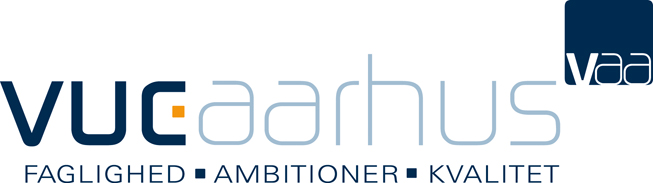 Ansøgning om optagelse på HF Stage 2017Sidste rettidige ansøgningsfrist 15. marts 2017Skemaet udfyldes og sendes sammen med dit afgangsbevis fra 9. klasse og dine standpunkter og / eller afgangsbeviser fra 10. klasse samt anden relevant dokumentation.  Hvis du går i 10. klasse uden standpunkter, kan du bede skolen om en udtalelse. Ansøgning og afgangsbeviser sendes med brev til: VUC Aarhus, Dalgas Avenue 2, 8000 Aarhus C, att. GT - ellervia mail:  hfansoegninger@vucaarhus.dkI forbindelse med behandlingen af din ansøgning bliver du eventuelt indkaldt til en samtale med en studievejleder på VUC Aarhus. I løbet af april måned vil alle ansøgere endvidere blive indkaldt til en optagelsesprøve på Teaterhuset Filuren. Optagelse på HF Stage kræver, at du er kvalificeret til optagelse på HF og består optagelsesprøven på Filuren.Ansøgning om optagelse på HF StagePersonlige oplysninger:		Skriv tydeligtForældre/værge oplysninger (hvis du er under 18 år)Forældre/værge oplysninger (hvis du er under 18 år)Hvilket årstal har du afsluttet folkeskolen?Anden skolegang du har påbegyndt efter folkeskolen - Vedlæg dokumentation, se side 4Evt. behov for særlig støtteSkriv kort hvad du har lavet, siden du forlod folkeskolen: Merit – hvis du har afsluttet fag fra fx HG eller gymnasiet, kan du søge merit for fagene. Der skal foreligge dokumentation i form af en bekræftet kopi af eksamensbevisUnderskrives af ansøger og forældre/værge (hvis ansøger er under 18 år)Sæt kryds ved det niveau, du har afsluttet faget på:Husk at vedhæfte eksamensbeviser og anden relevant dokumentationHvilke skolepapirer vedlægger du?_______________________________________Hvilke skolepapirer eftersender du?______________________________________Angiv det samlede antal bilag, du vedlægger:___________Bemærk at din ansøgning ikke kan færdigbehandles, før vi har dine eksamensbeviser.Hvis du skal til prøve i maj/juni 2017, skal du sende kopi af eksamensbeviset til VUC Aarhus, så snart du får beviset udleveret i juni måned. Se adressen på forsiden af ansøgningen.  Navn:Cpr:Fortæl om din baggrund og motivation for at søge ind på HF StageUdfyldes af VUC Aarhus:Udfyldes af VUC Aarhus:Ansøgning modtaget den:Kvittering:Udfyldes af studievejlederKvalificeret Betinget kvalificeretIkke kvalificeretMerit Bemærkninger:Bemærkninger:Bemærkninger:Bemærkninger:Bemærkninger:Fornavn(e):Fornavn(e):Cpr-nr.:Efternavn:Efternavn:Telefon:Vej:Vej:Vej:Postnummer:By:By:E-mail:E-mail:Kommune:Fornavn(e):Fornavn(e):Fornavn(e):Efternavn:Efternavn:Telefon:Vej:Vej:Vej:Postnummer:By:By:Fornavn(e):Fornavn(e):Fornavn(e):Efternavn:Efternavn:Telefon:Vej:Vej:Vej:Postnummer:By:By:9. klasse:10. klasse:HG1 / HG2:1.HF:1.g STX, HTX eller HHX:Andet:                Har du fået lavet en ordblindetest?       Årstal:________________                Andet_________________________________________________Jeg søger merit i disse fag:Fag________________________________ niveau__________Fag________________________________ niveau__________Dato:Ansøgers underskrift:Evt. forældres/værges underskrift:Dansk	Folkeskolens Udvidede Afgangsprøve / 10. klasses prøve	Folkeskolens Afgangsprøve / 9. klasses prøve	Andet:Engelsk	Folkeskolens Udvidede Afgangsprøve / 10. klasses prøve	Folkeskolens Afgangsprøve / 9. klasses prøve	Andet:Tysk	Folkeskolens Udvidede Afgangsprøve / 10. klasses prøve	Folkeskolens Afgangsprøve / 9. klasses prøve	Andet:	Jeg har modtaget prøveforberedende undervisning i tysk i:	0 år	1 år	2 år	3 år	mere end 3 årFransk	Folkeskolens Udvidede Afgangsprøve / 10. klasses prøve	Folkeskolens Afgangsprøve / 9. klasses prøve	Andet:	Jeg har modtaget prøveforberedende undervisning i fransk i:	0 år	1 år	2 år	3 år	mere end 3 årMatematik	Folkeskolens Udvidede Afgangsprøve / 10. klasses prøve	Folkeskolens Afgangsprøve /9. klasses prøve	Andet:Fysik/kemi	Folkeskolens Udvidede Afgangsprøve / 10. klasses prøve	Folkeskolens Afgangsprøve /9. klasses prøve	Andet:Jeg har	Anden uddannelse	Erhvervserfaring	Nuværende beskæftigelse